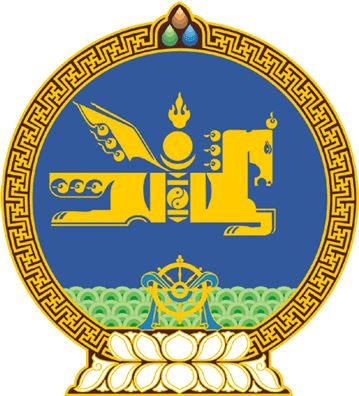 МОНГОЛ УЛСЫН ИХ ХУРЛЫНТОГТООЛ2023 оны 10 сарын 12 өдөр     		            Дугаар 80                     Төрийн ордон, Улаанбаатар хот   Улсын Их Хурлын гишүүнээс    чөлөөлөх тухайМонгол Улсын Их Хурлын тухай хуулийн 10 дугаар зүйлийн 10.1.2 дахь заалт, 10.2, 10.3 дахь хэсгийг үндэслэн Монгол Улсын Их Хурлаас ТОГТООХ нь:	1.Хишгээгийн Нямбаатарыг өөрийнх нь хүсэлтийг үндэслэн Монгол Улсын Их Хурлын гишүүнээс чөлөөлсүгэй.2.Энэ тогтоолыг 2023 оны 10 дугаар сарын 12-ны өдрөөс эхлэн дагаж мөрдсүгэй.МОНГОЛ УЛСЫН ИХ ХУРЛЫН ДАРГА 				Г.ЗАНДАНШАТАР